   5 COPIAS                             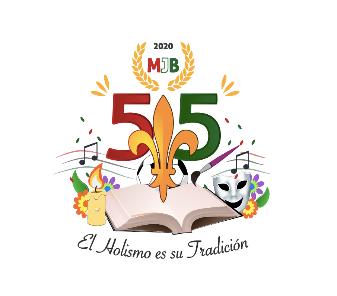 GUÍA N°1 DE APRENDIZAJE EN CIENCIAS NATURALES Y EDUCACIÓN AMBIENTALGUÍA N°1 DE APRENDIZAJE EN CIENCIAS NATURALES Y EDUCACIÓN AMBIENTALGUÍA N°1 DE APRENDIZAJE EN CIENCIAS NATURALES Y EDUCACIÓN AMBIENTALGUÍA N°1 DE APRENDIZAJE EN CIENCIAS NATURALES Y EDUCACIÓN AMBIENTALGrado: Séptimo AGrado: Séptimo AGrado: Séptimo AGrado: Séptimo ADocente: Rocío Ortiz AcevedoDocente: Rocío Ortiz AcevedoDuración: 29 de Abril.1 SemanaDuración: 29 de Abril.1 SemanaNúcleo temático.La Célula, Reproducción celular y tejidos. PERIODO 1° RepasoLa Célula, Reproducción celular y tejidos. PERIODO 1° RepasoLa Célula, Reproducción celular y tejidos. PERIODO 1° RepasoLa Célula, Reproducción celular y tejidos. PERIODO 1° RepasoCompetencias: Indagación, explicación e  identificaciónIndagación, explicación e  identificaciónIndagación, explicación e  identificaciónIndagación, explicación e  identificaciónObjetivos: 1. Diferenciar las organelas de la célula animal y la célula vegetal con sus características2. Diferenciar las clases de Reproducción celular directa e indirecta o mitosis3. Consultar sobre las características de los virus y las problemáticas actuales generadas por estos agentes.4.Diferenciar los tejidos animales y vegetales con sus características1. Diferenciar las organelas de la célula animal y la célula vegetal con sus características2. Diferenciar las clases de Reproducción celular directa e indirecta o mitosis3. Consultar sobre las características de los virus y las problemáticas actuales generadas por estos agentes.4.Diferenciar los tejidos animales y vegetales con sus características1. Diferenciar las organelas de la célula animal y la célula vegetal con sus características2. Diferenciar las clases de Reproducción celular directa e indirecta o mitosis3. Consultar sobre las características de los virus y las problemáticas actuales generadas por estos agentes.4.Diferenciar los tejidos animales y vegetales con sus características1. Diferenciar las organelas de la célula animal y la célula vegetal con sus características2. Diferenciar las clases de Reproducción celular directa e indirecta o mitosis3. Consultar sobre las características de los virus y las problemáticas actuales generadas por estos agentes.4.Diferenciar los tejidos animales y vegetales con sus característicasIndicadores de desempeñoIndicadores de desempeñoIndicadores de desempeñoIndicadores de desempeñoIndicadores de desempeño1.  Identificación de  las partes de la célula animal y vegetal y sus funciones.2.  Diferenciación de las clases de reproducción celular y su proceso.3.  Diferenciación de los tejidos animales y vegetales con sus características.4.  Explicación de las características de los virus y su relación con la pandemia actual.1.  Identificación de  las partes de la célula animal y vegetal y sus funciones.2.  Diferenciación de las clases de reproducción celular y su proceso.3.  Diferenciación de los tejidos animales y vegetales con sus características.4.  Explicación de las características de los virus y su relación con la pandemia actual.1.  Identificación de  las partes de la célula animal y vegetal y sus funciones.2.  Diferenciación de las clases de reproducción celular y su proceso.3.  Diferenciación de los tejidos animales y vegetales con sus características.4.  Explicación de las características de los virus y su relación con la pandemia actual.1.  Identificación de  las partes de la célula animal y vegetal y sus funciones.2.  Diferenciación de las clases de reproducción celular y su proceso.3.  Diferenciación de los tejidos animales y vegetales con sus características.4.  Explicación de las características de los virus y su relación con la pandemia actual.1.  Identificación de  las partes de la célula animal y vegetal y sus funciones.2.  Diferenciación de las clases de reproducción celular y su proceso.3.  Diferenciación de los tejidos animales y vegetales con sus características.4.  Explicación de las características de los virus y su relación con la pandemia actual.Contenidos: Reproducción celular, tejidos y virusReproducción celular, tejidos y virusReproducción celular, tejidos y virusReproducción celular, tejidos y virusDesarrollo conceptual Desarrollo conceptual Desarrollo conceptual Desarrollo conceptual Desarrollo conceptual Repaso de los conceptos ya estudiados en la primera parte del año lectivo por medio de lecturas, videos y actividades.Repaso de los conceptos ya estudiados en la primera parte del año lectivo por medio de lecturas, videos y actividades.Repaso de los conceptos ya estudiados en la primera parte del año lectivo por medio de lecturas, videos y actividades.Repaso de los conceptos ya estudiados en la primera parte del año lectivo por medio de lecturas, videos y actividades.Repaso de los conceptos ya estudiados en la primera parte del año lectivo por medio de lecturas, videos y actividades.Actividades Actividades Actividades Actividades Actividades Nombre de la actividad Descripción Descripción Materiales y medios Materiales y medios Observación del video de la Reproducción directa.           2. La mitosisConsulta sobre 2 clases de cáncer, ejemplo Seno y próstata.Consulta el tema de tejidos animales y vegetales           4. Los virus Observación del video, sacar el resumen y los términos nuevos. Compararlo con lo copiado en el cuaderno.https://www.youtube.com/watch?v=2qGW2dO-Bmghttps://www.youtube.com/watch?v=J_BH3e4hMyAObservación del video la mitosis.Escribe tu opinión sobre el video Con base en los anexos y consultas realizar las actividades correspondientes.https://www.slideshare.net/natygomezsalazar/soy-la-celula-de-juan https://www.diferenciador.com/celula-animal-y-vegetal/  https://www.youtube.com/watch?v=IB8utopTL-cPuedes utilizar la red o un libro de consulta. Escribe las causas, efectos o consecuencias, tratamiento y prevención. Realiza un plegable para exponerlo en clase.Puedes ayudarte de libros, internet. Elabora un cuadro comparativo. Puedes observar el siguiente video:https://www.youtube.com/watch?v=WdPZEzQqvhEa. Consulta sobre los virus y sus clases. b. De ejemplosc. Consulta sobre el coronavirusd. Realiza dibujose. Escribe tu opinión del tema Observación del video, sacar el resumen y los términos nuevos. Compararlo con lo copiado en el cuaderno.https://www.youtube.com/watch?v=2qGW2dO-Bmghttps://www.youtube.com/watch?v=J_BH3e4hMyAObservación del video la mitosis.Escribe tu opinión sobre el video Con base en los anexos y consultas realizar las actividades correspondientes.https://www.slideshare.net/natygomezsalazar/soy-la-celula-de-juan https://www.diferenciador.com/celula-animal-y-vegetal/  https://www.youtube.com/watch?v=IB8utopTL-cPuedes utilizar la red o un libro de consulta. Escribe las causas, efectos o consecuencias, tratamiento y prevención. Realiza un plegable para exponerlo en clase.Puedes ayudarte de libros, internet. Elabora un cuadro comparativo. Puedes observar el siguiente video:https://www.youtube.com/watch?v=WdPZEzQqvhEa. Consulta sobre los virus y sus clases. b. De ejemplosc. Consulta sobre el coronavirusd. Realiza dibujose. Escribe tu opinión del tema Computador, internet, cuaderno, lapicero y borrador, videos, libros de consulta y las notas de clase.Computador, internet, cuaderno, lapicero y borrador, videos, libros de consulta y las notas de clase.Evaluación: Vale como actividad de apoyo y profundizaciónEvaluación: Vale como actividad de apoyo y profundizaciónEvaluación: Vale como actividad de apoyo y profundizaciónEvaluación: Vale como actividad de apoyo y profundizaciónEvaluación: Vale como actividad de apoyo y profundizaciónEstrategiaevaluativaDescripción y evidencias del aprendizaje de las actividades y el taller utilizando libros de consulta y las TIC.Descripción y evidencias del aprendizaje de las actividades y el taller utilizando libros de consulta y las TIC.Descripción y evidencias del aprendizaje de las actividades y el taller utilizando libros de consulta y las TIC.Descripción y evidencias del aprendizaje de las actividades y el taller utilizando libros de consulta y las TIC.Taller y actividadesSe deben resolver en el cuaderno de Ciencias naturales para luego resolver dudas y realizar la evaluación escrita del período 20%Se deben resolver en el cuaderno de Ciencias naturales para luego resolver dudas y realizar la evaluación escrita del período 20%Se deben resolver en el cuaderno de Ciencias naturales para luego resolver dudas y realizar la evaluación escrita del período 20%Se deben resolver en el cuaderno de Ciencias naturales para luego resolver dudas y realizar la evaluación escrita del período 20%Referencias bibliográficas Referencias bibliográficas Referencias bibliográficas Referencias bibliográficas Referencias bibliográficas Cibergrafía www.youtube.com www.youtube.com www.youtube.com www.youtube.com 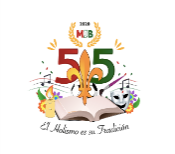 Grado.7AGrado.7AGrado.7ADocente: Rocío Ortiz A.Docente: Rocío Ortiz A.Nota: